リスクマトリックス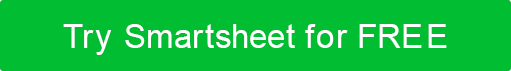 リスク 格付け 鍵低い中程度高い極端リスク 格付け 鍵0 – 許容可能1 – アルプ 合理的に実行可能な低い2 – 一般的に受け入れられない3 – 耐え難いリスク 格付け 鍵– 先に進んではいい–-–– – 緩和努力– – シークサポート– – イベントを保留にするリスク 格付け 鍵過酷 普通結構望ましくない堪らない可能性 イベントにはほとんど影響を与える効果は感じられるが、結果には重要ではない行動と成果のコースに深刻な影響災害につながる可能性がありますあり 得ない低い中程度中程度高いリスクが発生する可能性は低い– 1 –– 4 –– 6 –– 10 –可能低い中程度高い極端リスクが発生する可能性が高い– 2 –– 5 –– 8 –– 11 –有り得べき中程度高い高い極端リスクが発生します– 3 –– 7 –– 9 –– 12 –免責事項Web サイト上で Smartsheet から提供される記事、テンプレート、または情報は参照用です。情報を最新かつ正確に保つよう努めていますが、当サイトまたはウェブサイトに含まれる情報、記事、テンプレート、関連するグラフィックスに関する完全性、正確性、信頼性、適合性、または可用性について、明示または黙示的ないかなる表明も保証も行いません。したがって、そのような情報に対する信頼は、お客様の責任で厳重に行われます。